В настоящий ГОСТ внесено изменение N 2, принятое протоколом N 11 от 13 марта 2003 г. Межгосударственного совета по стандартизации, метрологии и сертификации по переписке и подлежащее введению в действие на территории РФ национальным органом по стандартизацииСм. текст ГОСТа в будущей редакцииМежгосударственный стандарт ГОСТ 20448-90
"Газы углеводородные сжиженные топливные для коммунально-бытового потребления. Технические условия"
(утв. постановлением Госстандарта СССР от 29 декабря 1990 г. N 3605)Liquefied hydrocarbon fuel gases for domestic use. SpecificationsДата введения 1 января 1992 г.Введен взамен ГОСТ 20448-80Настоящий стандарт распространяется на сжиженные углеводородные газы, предназначенные в качестве топлива для коммунально-бытового потребления и промышленных целей.Обязательные требования к качеству продукции изложены в пп. 1.3, 1.4, 1.5, разделах 2 и 3.(Измененная редакция, Изм. N 1).1. Технические требования1.1. Углеводородные сжиженные газы должны изготовляться в соответствии с требованиями настоящего стандарта по технологическому регламенту, утвержденному в установленном порядке.1.2. Марки1.2.1. В зависимости от содержания основного компонента марки сжиженных газов приведены в табл. 1.Таблица 1┌─────────────┬─────────────────────────────────────┬───────────────────┐│    Марка    │            Наименование             │      Код ОКП      │├─────────────┼─────────────────────────────────────┼───────────────────┤│ПТ           │Пропан технический                   │02 7236 0101       ││             │                                     │                   ││СПБТ         │Смесь пропана и бутана технических   │02 7236 0102       ││             │                                     │                   ││БТ           │Бутан технический                    │02 7236 0103       │└─────────────┴─────────────────────────────────────┴───────────────────┘Применение различных марок сжиженных газов в зависимости от макроклиматических районов страны приведено в приложении.1.3. Характеристики1.3.1. По физико-химическим показателям, сжиженные газы должны соответствовать требованиям и нормам, приведенным в табл. 2.Таблица 2┌────────────────────────────┬───────────────────────────┬──────────────┐│  Наименование показателя   │      Норма для марки      │    Метод     ││                            │                           │  испытания   ││                            ├────────┬─────────┬────────┤              ││                            │   ПТ   │  СПБТ   │   БТ   │              │├────────────────────────────┼────────┼─────────┼────────┼──────────────┤│1.             Массовая доля│        │         │        │По ГОСТ 10679 ││компонентов, %:             │        │         │        │              ││                            │        │         │        │              ││сумма   метана,      этана и│      Не нормируется       │              ││этилена                     │                           │              ││                            │        │                  │              ││сумма пропана  и  пропилена,│   75   │  Не нормируется  │              ││не менее                    │        │                  │              ││                            │        │         │        │              ││сумма бутанов  и  бутиленов,│   Не   │         │        │              ││не менее                    │        │         │        │              ││                            │        │         │        │              ││не более                    │нормиру-│    -    │   60   │              ││                            │  ется  │         │        │              ││                            │        │         │        │              ││                            │        │   60    │   -    │              ││                            │        │         │        │              ││2.  Объемная  доля   жидкого│  0,7   │   1,6   │  1,8   │По п. 3.2     ││остатка  при  20°С,    %, не│        │         │        │              ││более                       │        │         │        │              ││                            │        │         │        │              ││3.    Давление    насыщенных│        │         │        │По  п. 3.3 или││паров, избыточное, МПа,  при│        │         │        │ГОСТ 28656    ││температуре:                │        │         │        │              ││                            │        │         │        │              ││плюс 45°С, не более         │  1,6   │   1,6   │  1,6   │              ││                            │        │         │        │              ││минус 20°С, не менее        │  0,16  │    -    │   -    │              ││                            │        │         │        │              ││4.             Массовая доля│ 0,013  │  0,013  │ 0,013  │По ГОСТ 22985 ││сероводорода и меркаптановой│        │         │        │              ││серы, %, не более           │        │         │        │              ││                            │        │         │        │              ││в том числе сероводорода, не│ 0,003  │  0,003  │ 0,003  │По ГОСТ  22985││более                       │        │         │        │или ГОСТ 11382││                            │        │         │        │              ││5. Содержание свободной воды│        Отсутствие         │По п. 3.2     ││и щелочи                    │                           │              ││                            │        │         │        │              ││6.   Интенсивность   запаха,│   3    │    3    │   3    │По        ГОСТ││баллы, не менее             │        │         │        │22387.5      и││                            │        │         │        │п. 3.4        ││                            │        │         │        │настоящего    ││                            │        │         │        │стандарта     │└────────────────────────────┴────────┴─────────┴────────┴──────────────┘Примечания:1. По согласованию изготовителя с потребителем допускается вырабатывать газ марки СПБТ с массовой долей пропана и пропилена не менее 60%.2. При массовой доле меркаптановой серы в сжиженном газе 0,002% и более допускается не определять интенсивность запаха. При массовой доле меркаптановой серы менее 0,002% или интенсивности запаха менее 3 баллов сжиженные газы должны быть одорированы по методике, утвержденной в установленном порядке.(Измененная редакция, Изм. N 1).1.3.2. Требования безопасности1.3.2.1. Сжиженные углеводородные газы пожаро- и взрывоопасны, малотоксичны, имеют специфический характерный запах. По степени воздействия на организм газы относятся к веществам 4-го класса опасности по ГОСТ 12.1.007.1.3.2.2. Сжиженные газы образуют с воздухом взрывоопасные смеси при концентрации паров пропана от 2,1 до 9,5%, нормального бутана от 1,5 до 8,5% (по объему) при давлении 98066 Па (1 атм) и температуре 15-20°С.1.3.2.3. Температура самовоспламенения пропана в воздухе при давлении 0,1 МПа (760 мм рт. ст.) составляет 466°С, нормального бутана 405°С, изобутана - 462°С.1.3.2.4. Предельно допустимая концентрация в воздухе рабочей зоны (в пересчете на углерод) предельных углеводородов (пропана, нормального бутана) 300 мг/м3, непредельных углеводородов (пропилен, бутилен) - 100 мг/м3.1.3.2.5. Сжиженные газы, попадая на тело человека, вызывают обморожение, напоминающее ожог.Пары сжиженного газа могут скапливаться в низких и непроветриваемых местах.Человек, находящийся в атмосфере с небольшим содержанием паров сжиженного газа в воздухе, испытывает кислородное голодание, а при значительных концентрациях в воздухе может погибнуть от удушья.1.3.2.6. Сжиженные углеводородные газы действуют на организм наркотически.Признаками наркотического действия являются недомогание и головокружение, затем наступает состояние опьянения, сопровождаемое беспричинной веселостью, потерей сознания.Пары сжиженных углеводородных газов быстро накапливаются в организме при вдыхании и столь же быстро выводятся через легкие, в организме человека не кумулируются.1.3.2.7. При высоких концентрациях сжиженных углеводородных газов необходимо использовать шланговые изолирующие противогазы с принудительной подачей чистого воздуха. При небольших концентрациях используют фильтрующие противогазы марки БКФ, коробка защитного цвета.1.3.2.8. В производственных помещениях должны соблюдаться требования санитарной гигиены по ГОСТ 12.1.005. Все производственные помещения должны быть оборудованы приточно-вытяжной вентиляцией, обеспечивающей десятикратный воздухообмен в 1 ч и чистоту воздуха рабочей зоны производственных помещений.1.3.2.9. В помещениях производства, хранения и перекачивания сжиженных углеводородных газов запрещается обращение с открытым огнем, искусственное освещение должно быть выполнено во взрывозащищенном исполнении, все работы следует проводить инструментами, не дающими при ударе искру.Защита оборудования от вторичных проявлений молний и статического электричества должна соответствовать правилам защиты от статического электричества производств химической, нефтехимической и нефтеперерабатывающей промышленности.1.3.2.10. При загорании применяют следующие средства пожаротушения: углекислотные огнетушители и пенные марки ОХП-10, воду в виде компактных и распыленных струй в тонкораспыленном виде, сухой песок, водяной пар, асбестовое полотно и др.1.3.3. Требования охраны природы1.3.3.1. Основными требованиями, обеспечивающими сохранение природной среды, является максимальная герметизация емкостей, коммуникаций, наносных агрегатов и другого оборудования, строгое соблюдение технологического режима.1.3.3.2. В производственных помещениях и на открытых площадках должен быть периодический контроль содержания углеводородов в воздухе рабочей зоны. Для анализа используют анализаторы типа УГ-2 или системы автоматической защиты и сигнализации типа АЗИЗ, "Логика" и аналогичные приборы.1.3.3.3. Промышленные стоки необходимо анализировать на содержание в них нефтепродуктов в соответствии с методическим руководством по анализу сточных вод нефтеперерабатывающих и нефтехимических заводов, утвержденным в установленном порядке.1.4. Маркировка1.4.1. Маркировка сжиженных газов - по ГОСТ 1510 с указанием манипуляционного знака "Беречь от нагрева" по ГОСТ 14192 и знака опасности по ГОСТ 19433, класс 2, подкласс 2.3.1.4.2. Сигнальные цвета и знаки безопасности должны применяться в соответствии с ГОСТ 12.4.026.1.5. Упаковка1.5.1. Сжиженные газы наливают в цистерны, металлические баллоны и другие емкости, освидетельствованные в соответствии с правилами устройства и безопасной эксплуатации сосудов, работающих под давлением, утвержденными в установленном порядке, и ГОСТ 15860.2. Приемка2.1. Сжиженные газы принимают партиями. За партию принимают любое количество сжиженного газа, однородное по своим показателям качества и оформленное одним документом о качестве.2.2. Объем выборки - по ГОСТ 14921.2.3. При получении неудовлетворительных результатов испытаний хотя бы по одному из показателей по нему проводят повторные испытания вновь отобранной пробы из удвоенной выборки, результаты которых распространяют на всю партию.2.4. Давление насыщенных паров сжиженных газов при температуре минус 20°С определяют только в зимний период.2.5. При разногласиях в оценке качества сжиженных углеводородных газов между потребителем и изготовителем арбитражный анализ газа выполняют в лабораториях, аккредитованных в установленном порядке.(Введен дополнительно, Изм. N 1).3. Методы испытаний3.1. Пробы отбирают по ГОСТ 14921.3.2. Определение жидкого остатка, свободной воды и щелочи3.2.1. Аппаратура, материалы, реактивыОтстойник вместимостью 100 или 500 см3.Устройство для охлаждения (чертеж).Охлаждающий змеевик изготовляют из медной трубки длиной 6 м с наружным диаметром 6-8 мм, навитой виток к витку в виде спирали с диаметром 60-90 мм.Сосуд для охлаждения смеси с тепловой изоляцией и размерами под охлаждающий змеевик (внутренний диаметр не менее 120 мм, высота не менее 220 мм).Термометр типа ТН-8 по ГОСТ 400.Термометр ртутный стеклянный по ГОСТ 28498 с пределами градуировки от 0 до 100°С и ценой деления шкалы 1°С.Баня водяная для отстойника с температурой (20+-1)°С.Штатив лабораторный для отстойника.Проволока медная диаметром 1,5-2 мм, длиной 200 или 450 мм (в соответствии с высотой отстойника на 100 и на 500 см3).Гайка накидная к штуцеру пробоотборника с уплотнительной прокладкой, снабженная металлической или пластиковой трубкой длиной 10-15 см и внутренним диаметром 1-3 мм, служащей для налива сжиженного газа в отстойник.Индикаторы тимоловый синий водорастворимый, ч.д.а., и фенолфталеин, раствор в этиловом спирте по ГОСТ 18300 или по ГОСТ 17299, с массовой долей 1%.Вата гигроскопическая.Вода дистиллированная.Смесь охлаждающая, состоящая из крупнокристаллической поваренной соли и льда, или ацетона и твердого диоксида углерода, или другие смеси, обеспечивающие требуемую температуру (до минус 45°С).Допускается применять аппаратуру с аналогичными технологическими и метрологическими характеристиками, а также импортные реактивы квалификации не ниже указанных в стандарте.3.2.2. Проведение испытания3.2.2.1. На штуцер пробоотборника с испытуемым газом навинчивают накидную гайку с чистой сухой отводной трубкой. Открывая нижний вентиль (у пробоотборников типа ПГО-400 - впускной вентиль) вертикально расположенного пробоотборника, осторожно наливают сжиженный газ через трубку в чистый сухой отстойник. При наливе конец рубки удерживают под поверхностью заполняющей жидкости, отстойник наполняют до метки 100 см3.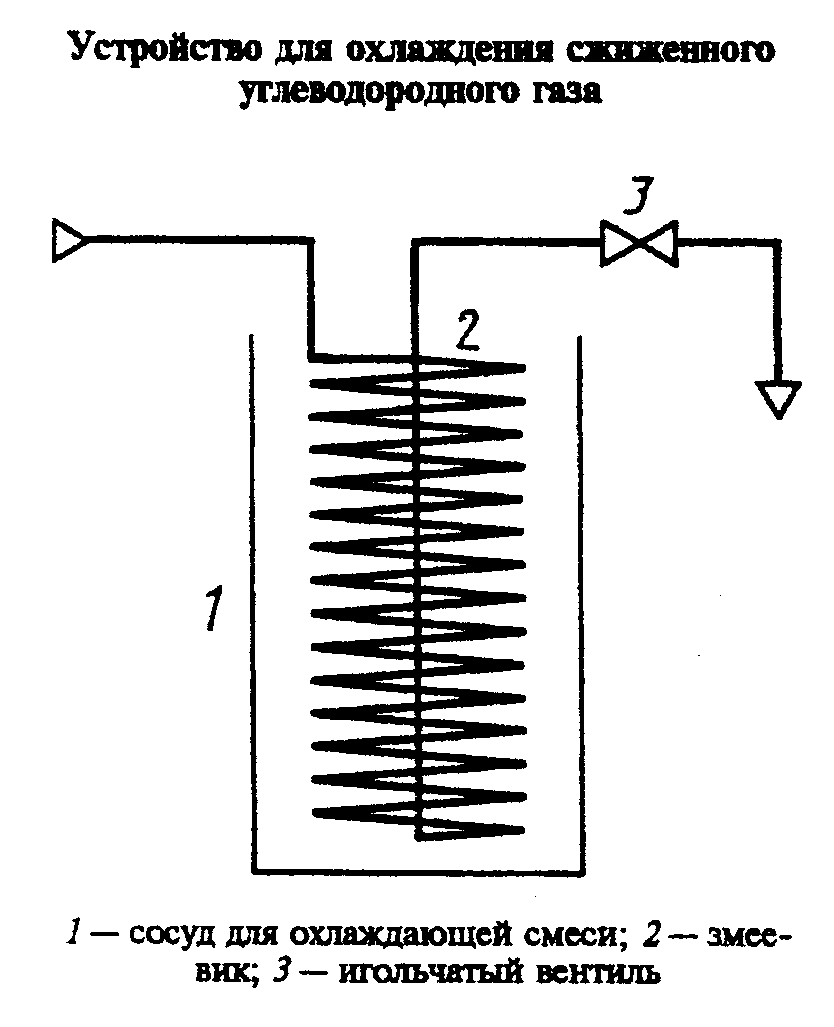 "Рис. Устройство для охлаждения сжиженного углеводородного газа"3.2.2.2. Быстро устанавливают медную проволоку в пробку из ваты, неплотно вставленную в горло отстойника. Проволока предотвращает перегрев жидкости и ее вскипание с выбросом и способствует равномерному испарению сжиженного газа, а пробка из ваты не пропускает в отстойник влагу из воздуха.3.2.2.3. После испарения основной массы при температуре окружающей среды и прекращения заметного испарения жидкости отстойник помещают в водяную баню с температурой (20+-1)°С и выдерживают 20 мин при этой температуре. После этого измеряют объем остатка с точностью до 0,1 см3.3.2.2.4. Если объем жидкого остатка превысит норму, то испытание повторяют из удвоенного количества вновь отобранной пробы.При проведении повторных и арбитражных испытаний отстойник заполняют сжиженным газом через охлаждающий змеевик. Змеевик устанавливают в сосуд для охлаждающей смеси, снабженный термометром, охлаждают до температуры на несколько градусов ниже температуры кипения основного компонента пробы и присоединяют к пробоотборнику или пробоотборной точке.3.2.2.5. Открывая вентили на пробоотборнике или пробоотборной точке и змеевике, промывают змеевик сжиженным газом. Затем отстойник наполняют пробой сжиженного газа, выходящей из змеевика, до метки 100 см3, не допуская выброса пробы из отстойника. Далее повторяют операцию испарения газа и измеряют количество жидкого остатка по пп. 3.2.2.2 и 3.2.2.3.3.2.2.6. Если в сжиженном газе имеется свободная вода, то после испарения газа она остается на дне и стенках отстойника. При затруднениях в визуальной идентификации свободной воды в жидком остатке ее наличие определяют с помощью водорастворимого индикатора. Для этого в отстойник вносят на кончике сухой стеклянной палочки или проволоки несколько кристаллов тимолового синего. В углеводородном жидком остатке тимоловый синий не растворяется и не окрашивается.Окрашивание жидкости указывает на наличие воды. В щелочной среде тимоловый синий окрашивается в синий цвет.Для определения наличия щелочи в жидком остатке допускается применять в качестве индикатора фенолфталеин. В отстойник добавляют 100 см3 дистиллированной воды, предварительно проверенной на нейтральность, и 2-3 капли фенолфталеина. При отсутствии окраски раствора в розовый или красный цвет фиксируют отсутствие щелочи, при окраске раствора - фиксируют присутствие щелочи.3.2.2.7. В жидком остатке может содержаться метанол, который дает такое же окрашивание при проверке красителем, как и свободная вода.Для дополнительной идентификации свободной воды необходимо охладить жидкий остаток до температуры минус 5-10°С в подходящей охлаждающей смеси. Если при этом в отстойнике образуется лед, то констатируют наличие свободной воды, если жидкость не замерзает, то констатируют отсутствие свободной воды.3.2.3. Два результата определения, полученные одним исполнителем, признаются достоверными (с 95%-ной доверительной вероятностью), если абсолютное расхождение между ними не превышает 0,1%.(Введен дополнительно, Изм. N 1).3.3. Определение давления насыщенных паров (арбитражный метод)3.3.1. Аппаратура, приборы и материалыМанометр класса точности не более 1,5 с верхним пределом измерения 2,5 МПа по ГОСТ 2405.Пробоотборник по ГОСТ 14921.Термометры ртутные стеклянные по ГОСТ 28498: с пределами градуировки от 0 до 100°С, ценой деления шкалы 1°С и пределами градуировки от минус 38 до плюс 100°С, ценой деления шкалы 1,5°С.Термостат или водяная баня с терморегулятором для поддержания температуры с погрешностью не более 1°С.Смесь охлаждающая, состоящая из крупнокристаллической поваренной соли и льда или ацетона и твердого диоксида углерода или другие смеси, обеспечивающие охлаждение газа до требуемой температуры.(Измененная редакция, Изм. N 1).3.3.2. Проведение испытанияДля определения давления насыщенных паров сжиженного газа отбирают пробу по ГОСТ 14921, а затем к пробоотборнику присоединяют манометр.При определении давления насыщенных паров при минус 20°С пробоотборник с пробой испытуемого газа помещают в охлаждающую смесь при минус (20+-2)°С. Температуру охлаждающей смеси определяют термометром, погруженным в смесь рядом со стенкой пробоотборника. Пробоотборник охлаждают до получения постоянного показания манометра, которое фиксируют как избыточное давление насыщенных паров испытуемого газа при минус 20°С.При определении давления насыщенных паров при 45°С пробоотборник с пробой газа помещают в водяную баню или термостат, нагретый до (45+-1)°С, и выдерживают при этой температуре до получения постоянного показателя манометра, которое и фиксируют как избыточное давление насыщенных паров испытуемого газа при плюс 45°С.3.3.3. За результат испытания принимают среднее арифметическое результатов двух параллельных определений, допускаемые расхождения между которыми не должны превышать: при минус 20°С 0,01 МПа и при плюс 45°С - 0,07 МПа.3.4. Интенсивность запаха определяют по ГОСТ 22387.5 со следующим дополнением: через газовый счетчик в комнату-камеру впускают газ (для марки ПТ) - 0,5%, СПБТ - 0,4% и БТ - 0,3% (по объему).4. Транспортирование и хранение4.1. Сжиженные углеводородные газы транспортируют железнодорожным, автомобильным и водным транспортом в соответствии с правилами перевозок опасных грузов, действующих на соответствующем виде транспорта и правилами устройства и безопасной эксплуатации сосудов, работающих под давлением, утвержденными в установленном порядке.(Измененная редакция, Изм. N 1).4.2. Хранение сжиженных газов - по ГОСТ 1510.5. Гарантии изготовителя5.1. Изготовитель гарантирует соответствие качества сжиженных газов требованиям настоящего стандарта при соблюдении условий транспортирования и хранения.5.2. Гарантийный срок хранения - 3 месяца со дня отгрузки.(Измененная редакция, Изм. N 1).ПриложениеРекомендуемоеПрименение различных марок сжиженного газа для коммунально-бытового потребления┌─────────────────────────┬─────────────────────────────────────────────┐│  Система газоснабжения  │        Применяемый сжиженный газ для        ││                         │        макроклиматического района по        ││                         │                 ГОСТ 16350                  ││                         ├──────────────────────┬──────────────────────┤│                         │      Умеренного      │      Холодного       ││                         ├───────────┬──────────┼───────────┬──────────┤│                         │  Летний   │  Зимний  │  Летний   │  Зимний  ││                         │  период   │  период  │  период   │  период  │├─────────────────────────┼───────────┼──────────┼───────────┼──────────┤│Газобаллонная:           │           │          │           │          ││                         │           │          │           │          ││с   наружной   установкой│   СПБТ    │    ПТ    │   СПБТ    │    ПТ    ││баллонов                 │           │          │           │          ││                         │           │          │           │          ││с        внутриквартирной│   СПБТ    │   СПБТ   │   СПБТ    │   СПБТ   ││установкой      баллонов;│           │          │           │          ││портативные баллоны      │    БТ     │    БТ    │    БТ     │    БТ    ││                         │           │          │           │          ││Групповые установки:     │           │          │           │          ││                         │           │          │           │          ││без испарителей          │   СПБТ    │    ПТ    │    ПТ     │    ПТ    ││                         │           │          │           │          ││                         │           │          │   СПБТ    │          ││                         │           │          │           │          ││с испарителями           │   СПБТ    │    ПТ    │    ПТ     │    ПТ    ││                         │           │          │           │          ││                         │    БТ     │   СПБТ   │   СПБТ    │   СПБТ   ││                         │           │          │           │          ││                         │           │    БТ    │           │          │└─────────────────────────┴───────────┴──────────┴───────────┴──────────┘Примечания:1. Все районы, за исключением холодного и очень холодного:летний период - с 1 апреля по 1 октября;зимний период - с 1 октября по 1 апреля.2. Холодный район:летний период - с 1 июня по 1 октября;зимний период - с 1 октября по 1 июня.3. Очень холодный район:летний период - с 1 июня по 1 сентября;зимний период - с 1 сентября по 1 июня.